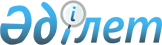 Об утверждении регламента государственной услуги "Субсидирование стоимости услуг по подаче воды сельскохозяйственным товаропроизводителям"
					
			Утративший силу
			
			
		
					Постановление акимата Жамбылской области от 18 апреля 2016 года № 127. Зарегистрировано Департаментом юстиции Жамбылской области 20 мая 2016 года № 3083. Утратило силу постановлением акимата Жамбылской области от 5 августа 2019 года № 160
      Сноска. Утратило силу постановлением акимата Жамбылской области от 05.08.2019 № 160 (вводится в действие по истечении десяти календарных дней после дня его первого официального опубликования).

      Примечание РЦПИ.

      В тексте документа сохранена пунктуация и орфография оригинала.
      В соответствии с Законом Республики Казахстан от 23 января 2001 года "О местном государственном управлении и самоуправлении в Республике Казахстан", Законом Республики Казахстан от 15 апреля 2013 года "О государственных услугах" акимат Жамбылской области ПОСТАНОВЛЯЕТ:
      1. Утвердить прилагаемый регламент государственной услуги "Субсидирование стоимости услуг по подаче воды сельскохозяйственным товаропроизводителям".
      2. Коммунальному государственному учреждению "Управление сельского хозяйства акимата Жамбылской области" в установленном законодательством порядке обеспечить:
      1) государственную регистрацию настоящего постановления в органах юстиции;
      2) в течение десяти календарных дней после государственной регистрации настоящего постановления его направление на официальное опубликование в периодических печатных изданиях и в информационно-правовой системе "Әділет";
      3) размещение настоящего постановления на интернет-ресурсе акимата Жамбылской области; 
      4) принятие иных мер, вытекающих из настояшего постановления.
      3. Контроль за исполнением настоящего постановления возложить на заместителя акима области А. Нуралиева.
      4. Настоящее постановление вступает в силу со дня государственной регистрации в органах юстиции и вводится в действие по истечении десяти календарных дней после дня его первого официального опубликования. Регламент государственной услуги "Субсидирование стоимости услуг по подаче воды сельскохозяйственным товаропроизводителям" 1. Общие положения
      1. Государственная услуга "Субсидирование стоимости услуг по подаче воды сельскохозяйственным товаропроизводителям" (далее – государственная услуга) оказывается коммунальным государственным учреждением "Управление сельского хозяйства акимата Жамбылской области" (далее – услугодатель) в соответствии со стандартом государственной услуги "Субсидирование стоимости услуг по подаче воды сельскохозяйственным товаропроизводителям", утвержденным приказом Министра сельского хозяйства Республики Казахстан от 8 декабря 2015 года № 6-4/1072 "Субсидирование стоимости услуг по подаче воды сельскохозяйственным товаропроизводителям" (зарегистрировано в Реестре государственной регистрации нормативных правовых актов № 12933) (далее – стандарт).
      Прием заявления и выдача результата оказания государственной услуги осуществляется через:
      1) канцелярии услугодателя;
      2) некоммерческое акционерное общество "Государственная корпорация "Правительство для граждан" (далее – Государственная корпорация).
      2. Форма оказания государственной услуги: бумажная.
      3. Результат оказания государственной услуги - предоставление в территориальное подразделение казначейства платежных документов к оплате для дальнейшего перечисления причитающихся субсидий на банковские счета услугополучателя.
      При обращении через Государственную корпорацию направляется уведомление на бумажном носителе с решением о назначении/не назначении субсидии, подписанное уполномоченным лицом услугодателя по форме, согласно приложению 1 к стандарту.
      Форма предоставления результата оказания государственной услуги: бумажная. 2. Описание порядка процедуры (действий) структурных подразделений (работников) услугодателя в процессе оказания государственной услуги
      4. Основанием для начала действия по оказанию государственной услуги является перечень документов цуазанный в пункте 9 стандарта; 
      5. Содержание каждой процедуры (действия), входящей в состав процесса оказания государственной услуги, длительность его выполнения:
      1) сотрудник канцелярии услугодателя принимает от услугополучателя заявку, регистрирует и представляет руководителю услугодателя в течение 15 (пятнадцати) минут.
      В случае представления услугополучателем неполного пакета документов согласно перечню, предусмотренному пунктом 9 стандарта государственной услуги, отказывает в приеме заявления и выдает расписку об отказе в приеме документов по форме, согласно приложению 3 к стандарту;
      2) руководитель услугодателя определяет исполнителя и направляет ответственному исполнителю услугодателя в течение 30 (тридцати) минут;
      3) ответственный исполнитель услугодателя рассматривает заявку на предмет соответствия условиям пункта 4 Правил в течение 2 (двух) рабочих дней.
      В случае соответствия заявки условиям, указанные пунктом 4 Правил, формирует ведомость на оплату бюджетных субсидий и представляет руководителю услугодателя в течение 1 (одного) рабочего дня.
      В случае несоответствия заявки условиям, указанные в пункте 4 Правил, готовит проект письменного мотивированного ответа с указанием причин ее отклонения и представляет на подпись руководителю услугодателя;
      4) руководитель услугодателя в случае соответствия заявки условиям, указанные пунктом 4 Правил, утверждает ведомость на оплату бюджетных субсидий и представляет ее в отдел бухгалтерского учета услугодателя в течение 1 (одного) часа.
      В случае несоответствия заявки условиям, указанные в пункте 4 Правил, подписывает письменного мотивированного ответа с указанием причин ее отклонения и направляет сотруднику канцелярии для дальнейшего вручения заявителю;
      5) отдел бухгалтерского учета услугодателя на основании утвержденной ведомости представляет в территориальное подразделение казначейства реестр счетов и счет к оплате в течение 1 (одного) рабочего дня.
      6. Результат процедуры (действия) по оказанию государственной услуги, который служит основанием для начала выполнения следующей процедуры (действия):
      1) прием заявки, регистрация и представление руководителю услугодателя;
      2) определение исполнителя и направление ответственному исполнителю услугодателя;
      3) рассмотрение заявки на предмет соответствия условиям Правил, формирование ведомости на оплату бюджетных субсидий и представление руководителю услугодателя или подготовление проекта письменного мотивированного ответа с указанием причин ее отклонения и представление на подпись руководителю услугодателя;
      4) утверждение ведомости на оплату бюджетных субсидий и представление ее в отдел бухгалтерского учета услугодателя или подписывание письменного мотивированного ответа с указанием причин ее отклонения и направление сотруднику канцелярии для дальнейшего вручения заявителю;
      5) представление в территориальное подразделение казначейства реестр счетов и счет к оплате. 3. Описание порядка взаимодействия структурных подразделений (работников) услугодателя в процессе оказания государственной услуги
      7. Перечень структурных подразделений (работников) услугодателя, которые участвуют в процессе оказания государственной услуги:
      сотрудник канцелярии услугодателя;
      ответственный исполнитель услугодателя;
      руководитель услугодателя;
      отдел бухгалтерского учета услугодателя;
      8. Описание последовательности процедур (действий) между структурными подразделениями (работниками) с указанием длительности каждой процедуры действий:
      1) сотрудник канцелярии услугодателя принимает от услугополучателя заявку, регистрирует и представляет руководителю услугодателя в течение 15 (пятнадцати) минут.
      В случае представления услугополучателем неполного пакета документов согласно перечню, предусмотренному пунктом 9 стандарта государственной услуги, отказывает в приеме заявления и выдает расписку об отказе в приеме документов по форме, согласно приложению 3 к стандарту;
      2) руководитель услугодателя определяет исполнителя и направляет ответственному исполнителю услугодателя в течение 30 (тридцати) минут;
      3) ответственный исполнитель услугодателя рассматривает заявку на предмет соответствия условиям пункта 4 Правил в течение 2 (двух) рабочих дней.
      В случае соответствия заявки условиям, указанные пунктом 4 Правил, формирует ведомость на оплату бюджетных субсидий и представляет руководителю услугодателя в течение 1 (одного) рабочего дня.
      В случае несоответствия заявки условиям, указанные в пункте 4 Правил, готовит проект письменного мотивированного ответа с указанием причин ее отклонения и представляет на подпись руководителю услугодателя;
      4) руководитель услугодателя в случае соответствия заявки условиям, указанные пунктом 4 Правил, утверждает ведомость на оплату бюджетных субсидий и представляет ее в отдел бухгалтерского учета услугодателя в течение 1 (одного) часа.
      В случае несоответствия заявки условиям, указанные в пункте 4 правил, подписывает письменного мотивированного ответа с указанием причин ее отклонения и направляет сотруднику канцелярии для дальнейшего вручения заявителю;
      5) отдел бухгалтерского учета услугодателя на основании утвержденной ведомости представляет в территориальное подразделение казначейства реестр счетов и счет к оплате в течение 1 (одного) рабочего дня. 4. Описание порядка взаимодействия с Государственной корпорацией (или) иными услугодателями, а также порядка использования информационных систем в процессе оказания государственной услуги
      9. Описание порядка взаимодействия с Государственной корпорацией и (или) иными услугодателями, а также порядка использования информационных систем в процессе оказания государственной услуги:
      Государственная корпорация принимает от услугополучателя заявку в течение 15 (пятнадцати) минут.
      В случае представления услугополучателем неполного пакета документов согласно перечню, предусмотренному пунктом 9 стандарта, отказывает в приеме заявления и выдает расписку об отказе в приеме документов по форме согласно приложению 3 к стандарту.
      После принятия заявки представляет ее услугодателю в течение 1 (одного) рабочего дня.
      10. Описание процесса получения результата оказания государственной услуги через Государственной корпорации, его длительность:
      услугодатель после проверки заявки услугополучателя на предмет соответствия требованиям, указанных в пункте 4 правил, направляет в Государственную корпорацию уведомление на бумажном носителе с решением о назначении/не назначении субсидии, подписанное уполномоченным лицом услугодателя по форме, согласно приложению 1 к стандарту.
      В Государственной корпорации выдача готовых документов услугополучателю осуществляется еҰ работником на основании расписки, при предъявлении документа, удостоверяющего личность.
      Государственная корпорация обеспечивает хранение результата в течение одного месяца, после чего передает их услугодателю для дальнейшего хранения. При обращении услугополучателя по истечении одного месяца, по запросу Государственной корпорации услугодатель в течение одного рабочего дня направляет готовые документы в Государственную корпорацию для выдачи услугополучателю.
      Подробное описание последовательности процедур (действий), взаимодействий структурных подразделений (работников) услугодателя в процессе оказания государственной услуги, а также описание порядка взаимодействия с Государственной корпорацией и порядка использования информационных систем в процессе оказания государственной услуги отражается в справочнике бизнес-процессов оказания государственной услуги, согласно приложениям 1, 2 к настоящему регламенту.
      Справочник бизнес-процессов оказания государственной услуги размещается на интернет - ресурсе акимата Жамбылской области (http://zhambyl.gov.kz) и на официальном сайте услугодателя (http://ush.zhambyl.kz). Справочник бизнес-процессов оказания государственной услуги через услугодателя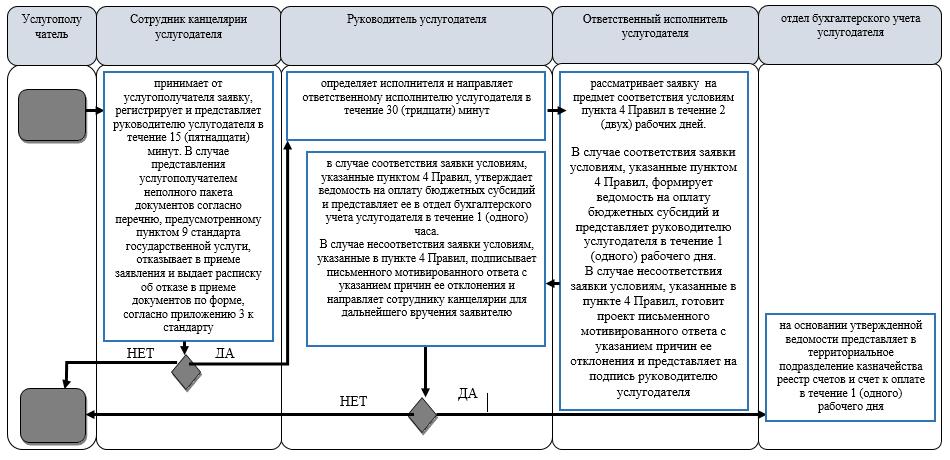  Справочник бизнес-процессов оказания государственной услуги через Государственную корпорацию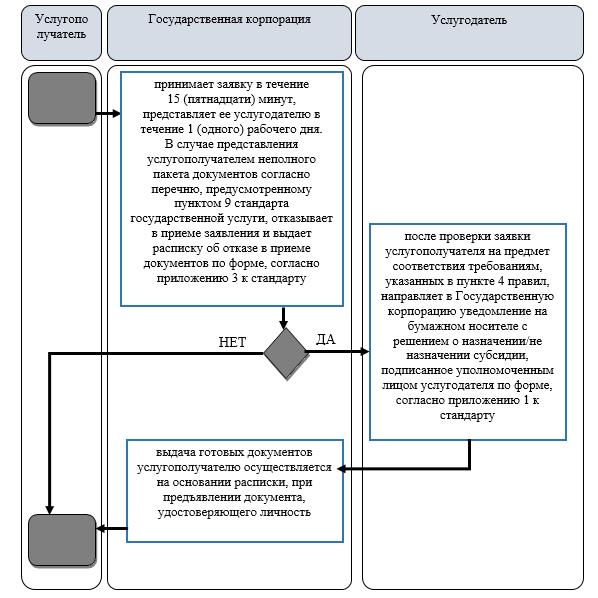  Условные обозначения: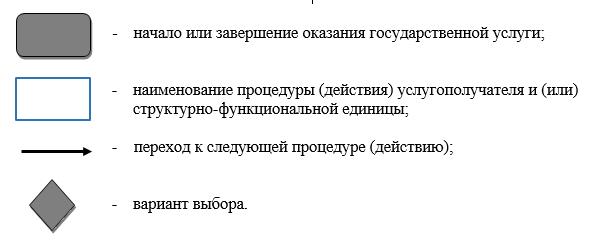 
					© 2012. РГП на ПХВ «Институт законодательства и правовой информации Республики Казахстан» Министерства юстиции Республики Казахстан
				
      Аким области

К. Кокрекбаев
Утвержден постановлением
акимата Жамбылской области
от "18" 04 2016 года № 127Приложение 1 к регламенту
государственной услуги
"Субсидирование стоимости
услуг по подаче воды
сельскохозяйственным
товаропроизводителям"Приложение 2 к регламенту
государственной услуги
"Субсидирование стоимости
услуг по подаче воды
сельскохозяйственным
товаропроизводителям"